СУМСЬКА МІСЬКА РАДАVIІІ СКЛИКАННЯ XXXVI СЕСІЯРІШЕННЯРозглянувши звернення ГРОМАДСЬКОЇ ОРГАНІЗАЦІЇ «УКРАЇНСЬКЕ ОБ’ЄДНАННЯ УЧАСНИКІВ БОЙОВИХ ДІЙ ТА ВОЛОНТЕРІВ АТО У СУМСЬКІЙ ОБЛАСТІ» від 12 липня 2021 року № 53, відповідно до статей 6, 15 Закону України «Про оренду державного та комунального майна», пункту 28 Порядку передачі в оренду державного та комунального майна, затвердженого постановою Кабінету Міністрів України від 03.06.2020 № 483 «Деякі питання оренди державного та комунального майна», враховуючи пропозиції постійної комісії з питань законності, взаємодії з правоохоронними органами, запобігання та протидії корупції, місцевого самоврядування, регламенту, депутатської діяльності та етики, з питань майна комунальної власності та приватизації Сумської міської ради (протокол від 13 жовтня 2021 року № 15), керуючись статтею 25, частиною п’ятою статті 60 Закону України «Про місцеве самоврядування в Україні», Сумська міська радаВИРІШИЛА:1. Внести зміни в додаток до рішення Сумської міської ради                                                  від 23 вересня 2020 року № 7392-МР «Про затвердження Переліку другого типу об’єктів комунальної власності Сумської міської територіальної громади, що підлягають передачі в оренду без проведення аукціону», доповнивши його пунктом 28 наступного змісту:2. Координацію виконання цього рішення покласти на заступника міського голови згідно з розподілом обов’язків.Сумський міський голова                                                              Олександр ЛИСЕНКОВиконавець: Дмитренко Сергій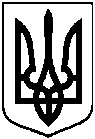 від 25 січня 2023 року № 3481-МРм. СумиПро внесення змін до рішення Сумської міської ради від 23 вересня 2020 року                 № 7392-МР «Про затвердження Переліку другого типу об’єктів комунальної власності Сумської міської  територіальної громади, що підлягають передачі в оренду без проведення аукціону» (зі змінами) (щодо                                 пл. Покровської, буд. 6)28.м. Суми, 
пл. Покровська,буд. 6нежитлові приміщеннядля здійснення психологічної та фізичної реабілітації учасників бойових дій26,8